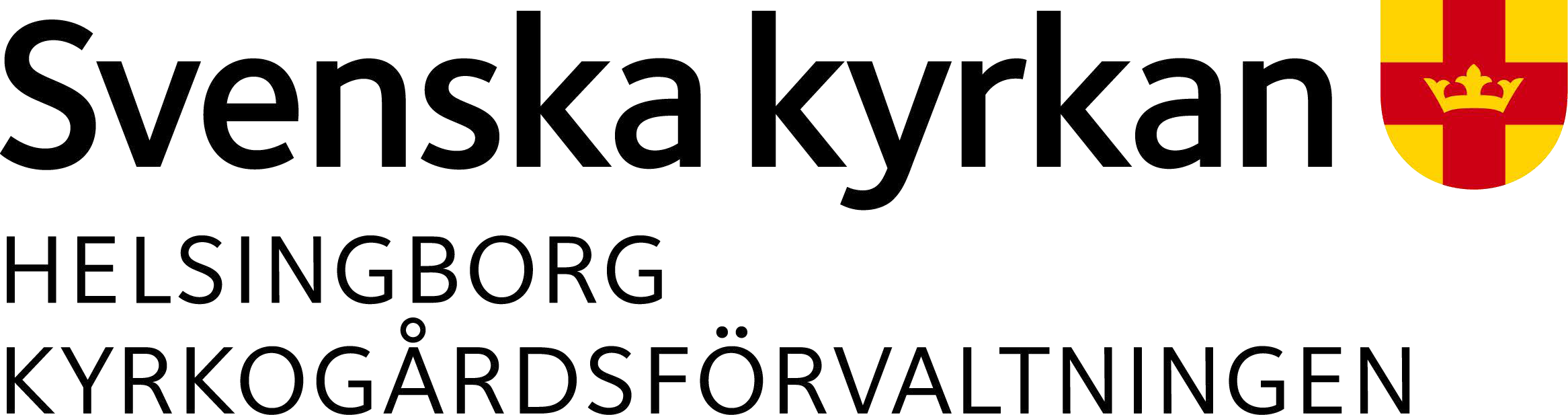  ANSÖKAN -Borttagning av gravanordningUndertecknad/-e, gravrättsinnehavare har tagit del av gällande föreskrifter och anhåller härmed om att få         ta bort befintlig gravanordning från gravplatsen.Genom att skriva under försäkrar jag som gravrättsinnehavare att övriga eventuella delägare i gravrätten inte motsätter sig att en gravanordning enligt denna ansökan borttages från ovan angiven gravplats.Denna försäkran innebär att undertecknad svarar för eventuella anspråk som kan komma att riktas mot huvudmannen från andra parter till följd av gravanordningens borttagande.Borttagande av gravanordningVälj alternativ A eller B.A.B.HandläggareDiarienummerHuvudmannen för begravningsverksamheten, namn och adressHelsingborgs Pastorat Box 1453251 14 HelsingborgÅtersändes till:Helsingborgs kyrkogårdsförvaltning Romares väg 40254 51 HelsingborgGravplatsbeteckning (begravningsplats, kvarter, gravplatsnummer)*Gravrättsinnehavare, namnteckning*Ort och datum*Ort och datum*Gravrättsinnehavare, namnförtydligande*Telefon*E-postGravrättsinnehavare, namnförtydligande*Adress *Postnummer och ort *Postnummer och ort *Relaton till gravsatt/gravsatta*Relaton till gravsatt/gravsatta*Relaton till gravsatt/gravsatta*Gravrättsinnehavare, namnteckningOrt och datumOrt och datumNamnförtydligandeTelefonE-postAdressPostnummer och ortPostnummer och ortRelation till gravsatt/gravsattaRelation till gravsatt/gravsattaRelation till gravsatt/gravsattaBeslutBeslutAnsökan har av ansvarig handläggare:Ansökan har av ansvarig handläggare:GodkäntsAvslagits*
Under förutsättning att:Godkänd gravvårdsansökan avseende uppförande på annan kyrkogård kan uppvisas innan borttagning

Gravvården kompletteras med skriften ”Till minne av” eller ”Vilar på annan plats” innan uppförande på ny placering
Gravvården fotograferas innan borttagning (utförs av förvaltningen)
Annat, nämligen:  	 	Helsingborg, den  	Helsingborgs kyrkogårdsförvaltningGodkänd gravvårdsansökan avseende uppförande på annan kyrkogård kan uppvisas innan borttagning

Gravvården kompletteras med skriften ”Till minne av” eller ”Vilar på annan plats” innan uppförande på ny placering
Gravvården fotograferas innan borttagning (utförs av förvaltningen)
Annat, nämligen:  	 	Helsingborg, den  	Helsingborgs kyrkogårdsförvaltning* Beslutet om avslag med motivering skickas tillsammans med en besvärshänvisning - ”Hur man överklagar”.* Beslutet om avslag med motivering skickas tillsammans med en besvärshänvisning - ”Hur man överklagar”.